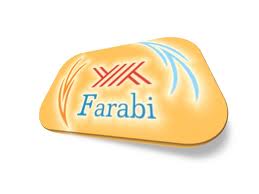 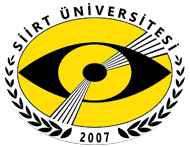 SİİRT ÜNİVERSİTESİ2016-2017 AKADEMİK YILI GÜZ /BAHAR DÖNEMİFARABİ DEĞİŞİM PROGRAMIÖĞRENCİ BAŞVURU FORMUAdı Soyadı:fotoT.C. Kimlik No:fotoBölümü:fotoÖğrenci No:fotofotoGönderen KurumGönderen KurumGönderen KurumKabul Eden KurumKabul Eden KurumKabul Eden KurumKabul Eden KurumKurum AdıKurum AdıKurum AdıAdresiAdresiAdresiKurum KoordinatörüKurum KoordinatörüKurum KoordinatörüTelTelTelFaksFaksFaksE-PostaE-PostaE-PostaBölüm KoordinatörüBölüm KoordinatörüBölüm KoordinatörüTelTelTelFaksFaksFaksE-PostaE-PostaE-Posta                                    @                                      @                                      @                                           @                                         @                                         @                                         @ÖĞRENCİ BİLGİLERİ (Başvuran öğrenci tarafından doldurulacaktır.)ÖĞRENCİ BİLGİLERİ (Başvuran öğrenci tarafından doldurulacaktır.)ÖĞRENCİ BİLGİLERİ (Başvuran öğrenci tarafından doldurulacaktır.)ÖĞRENCİ BİLGİLERİ (Başvuran öğrenci tarafından doldurulacaktır.)ÖĞRENCİ BİLGİLERİ (Başvuran öğrenci tarafından doldurulacaktır.)ÖĞRENCİ BİLGİLERİ (Başvuran öğrenci tarafından doldurulacaktır.)ÖĞRENCİ BİLGİLERİ (Başvuran öğrenci tarafından doldurulacaktır.)ÖĞRENCİ BİLGİLERİ (Başvuran öğrenci tarafından doldurulacaktır.)ÖĞRENCİ BİLGİLERİ (Başvuran öğrenci tarafından doldurulacaktır.)ÖĞRENCİ BİLGİLERİ (Başvuran öğrenci tarafından doldurulacaktır.)Adı SoyadıAdı SoyadıAdı SoyadıAdres :      Adres :      Adres :      Adres :      Doğum TarihiDoğum TarihiDoğum TarihiAdres :      Adres :      Adres :      Adres :      CinsiyetCinsiyetCinsiyetAdres :      Adres :      Adres :      Adres :      UyruğuUyruğuUyruğuT.C.T.C.T.C.Adres :      Adres :      Adres :      Adres :      Doğum YeriDoğum YeriDoğum YeriAdres :      Adres :      Adres :      Adres :      TelefonTelefonTelefonAdres :      Adres :      Adres :      Adres :      E-PostaE-PostaE-Posta                                @                                @                                @Adres :      Adres :      Adres :      Adres :      Devam Edilen Diploma DerecesiDevam Edilen Diploma DerecesiDevam Edilen Diploma Derecesi        Önlisans                         Lisans                            Önlisans                         Lisans                            Önlisans                         Lisans                    Adres :      Adres :      Adres :      Adres :      SınıfıSınıfıSınıfıAdres :      Adres :      Adres :      Adres :      Ekteki not dökümümde öğrenciliğimin mevcut durumu hakkında ayrıntılı bilgiler görülebilir. Başvuru esnasında bilinmeyen hususlar daha sonra bildirilecektir.Ekteki not dökümümde öğrenciliğimin mevcut durumu hakkında ayrıntılı bilgiler görülebilir. Başvuru esnasında bilinmeyen hususlar daha sonra bildirilecektir.Ekteki not dökümümde öğrenciliğimin mevcut durumu hakkında ayrıntılı bilgiler görülebilir. Başvuru esnasında bilinmeyen hususlar daha sonra bildirilecektir.Ekteki not dökümümde öğrenciliğimin mevcut durumu hakkında ayrıntılı bilgiler görülebilir. Başvuru esnasında bilinmeyen hususlar daha sonra bildirilecektir.Ekteki not dökümümde öğrenciliğimin mevcut durumu hakkında ayrıntılı bilgiler görülebilir. Başvuru esnasında bilinmeyen hususlar daha sonra bildirilecektir.Ekteki not dökümümde öğrenciliğimin mevcut durumu hakkında ayrıntılı bilgiler görülebilir. Başvuru esnasında bilinmeyen hususlar daha sonra bildirilecektir.Ekteki not dökümümde öğrenciliğimin mevcut durumu hakkında ayrıntılı bilgiler görülebilir. Başvuru esnasında bilinmeyen hususlar daha sonra bildirilecektir.Ekteki not dökümümde öğrenciliğimin mevcut durumu hakkında ayrıntılı bilgiler görülebilir. Başvuru esnasında bilinmeyen hususlar daha sonra bildirilecektir.Ekteki not dökümümde öğrenciliğimin mevcut durumu hakkında ayrıntılı bilgiler görülebilir. Başvuru esnasında bilinmeyen hususlar daha sonra bildirilecektir.Ekteki not dökümümde öğrenciliğimin mevcut durumu hakkında ayrıntılı bilgiler görülebilir. Başvuru esnasında bilinmeyen hususlar daha sonra bildirilecektir.DİL YETERLİLİĞİDİL YETERLİLİĞİDİL YETERLİLİĞİDİL YETERLİLİĞİDİL YETERLİLİĞİDİL YETERLİLİĞİDİL YETERLİLİĞİDİL YETERLİLİĞİDİL YETERLİLİĞİDİL YETERLİLİĞİÖğrencisi olunan bölümde öğretim dili (Türkçeden başka bir dil ise):Öğrencisi olunan bölümde öğretim dili (Türkçeden başka bir dil ise):Öğrencisi olunan bölümde öğretim dili (Türkçeden başka bir dil ise):Öğrencisi olunan bölümde öğretim dili (Türkçeden başka bir dil ise):Öğrencisi olunan bölümde öğretim dili (Türkçeden başka bir dil ise):Öğrencisi olunan bölümde öğretim dili (Türkçeden başka bir dil ise):Öğrencisi olunan bölümde öğretim dili (Türkçeden başka bir dil ise):Öğrencisi olunan bölümde öğretim dili (Türkçeden başka bir dil ise):Öğrencisi olunan bölümde öğretim dili (Türkçeden başka bir dil ise):Öğrencisi olunan bölümde öğretim dili (Türkçeden başka bir dil ise):Yabancı DilYabancı DilYabancı DilZayıfZayıfOrtaİyi İyi MükemmelMükemmel1.     2.     1.     2.     1.     2.     Başvuru formundaki bütün bilgilerin doğruluğunu ve kendi bilgim doğrultusunda doldurulduğunu beyan ederim. Başvuru formundaki bütün bilgilerin doğruluğunu ve kendi bilgim doğrultusunda doldurulduğunu beyan ederim. Başvuru formundaki bütün bilgilerin doğruluğunu ve kendi bilgim doğrultusunda doldurulduğunu beyan ederim. Başvuru formundaki bütün bilgilerin doğruluğunu ve kendi bilgim doğrultusunda doldurulduğunu beyan ederim. Adayın Farabi Değişim Programından yararlanmasında herhangi bir sakınca yokturAdayın Farabi Değişim Programından yararlanmasında herhangi bir sakınca yokturAdayın Farabi Değişim Programından yararlanmasında herhangi bir sakınca yokturAdayın Farabi Değişim Programından yararlanmasında herhangi bir sakınca yokturAdayın Farabi Değişim Programından yararlanmasında herhangi bir sakınca yokturAdayın Farabi Değişim Programından yararlanmasında herhangi bir sakınca yokturÖğrencinin İmzasıTarih:         / .......  / 2016     Öğrencinin İmzasıTarih:         / .......  / 2016     Öğrencinin İmzasıTarih:         / .......  / 2016     Öğrencinin İmzasıTarih:         / .......  / 2016     Bölüm Başkanı veya Bölüm Koordinatörünün Adı-Soyadı ve İmzasıTarih:        / .......  / 2016       Bölüm Başkanı veya Bölüm Koordinatörünün Adı-Soyadı ve İmzasıTarih:        / .......  / 2016       Bölüm Başkanı veya Bölüm Koordinatörünün Adı-Soyadı ve İmzasıTarih:        / .......  / 2016       Kurum KoordinatörüYrd. Doç.Dr. Saba SAMATYA ÖLMEZİmzaTarih:       / .......  / 2016     Kurum KoordinatörüYrd. Doç.Dr. Saba SAMATYA ÖLMEZİmzaTarih:       / .......  / 2016     Kurum KoordinatörüYrd. Doç.Dr. Saba SAMATYA ÖLMEZİmzaTarih:       / .......  / 2016     